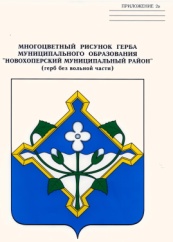 ПРОЕКТАДМИНИСТРАЦИЯНОВОХОПЁРСКОГО МУНИЦИПАЛЬНОГО РАЙОНАВОРОНЕЖСКОЙ ОБЛАСТИП О С Т А Н О В Л Е Н И Е«___» _________ 2022г. № _____                     г. Новохоперск В соответствии с Постановлением Правительства РФ от 25.06. 2021г. N 990 «Об утверждении Правил разработки и утверждения контрольными (надзорными) органами программы профилактики рисков причинения вреда (ущерба) охраняемым законом ценностям», Федеральным законом от 06.10.2003г. № 131–ФЗ «Об общих принципах организации местного самоуправления в Российской Федерации», Федеральным законом от 31.07.2020г. № 248 –ФЗ «О государственном контроле (надзоре) и муниципальном контроле в Российской Федерации», администрация муниципального района п о с т а н о в л я е т: 1. Утвердить Программу профилактики  рисков причинения вреда (ущерба) охраняемым законом ценностям в рамках муниципального   контроля в области охраны и использования особо охраняемых природных территорий местного значения на территории Новохопёрского муниципального района Воронежской области на 2023 год согласно приложению.2. Начальнику сектора жилищно-коммунального хозяйства, благоустройства, экологии и поддержки гражданских инициатив администрации муниципального района (Дьяченко А. А.) обеспечить размещение настоящего постановления на официальном сайте администрации Новохопёрского муниципального района в сети интернет.3. Настоящее постановление вступает в силу со дня его официального опубликования.4. Контроль за исполнением настоящего постановления возложить на заместителя главы администрации муниципального района А.А. Калашникова.                 Главамуниципального района                                                                            В. В. Королев    Программапрофилактики  рисков причинения вреда (ущерба) охраняемым законом ценностям в рамках муниципального   контроля в области охраны и использования особо охраняемых природных территорий местного значения на территории Новохопёрского муниципального района Воронежской области на 2023 годНастоящая Программа профилактики рисков причинения вреда (ущерба) охраняемым законом ценностям при осуществлении муниципального контроля в области охраны и использования особо охраняемых природных территорий местного значения на 2023 год (далее – Программа) разработана в целях реализации требований статьи 44 Федерального закона от 31.07.2021 N 248-ФЗ "О государственном контроле (надзоре) и муниципальном контроле в Российской Федерации", постановления Правительства РФ от 25 июня 2021 г. N 990 "Об утверждении правил разработки и утверждения контрольными (надзорными) органами программы профилактики рисков причинения вреда (ущерба) охраняемым законом ценностям" и устанавливает порядок проведения профилактических мероприятий, направленных на предупреждение причинения вреда (ущерба) охраняемым законом ценностям, соблюдение которых оценивается в рамках осуществления муниципального контроля в области охраны и использования особо охраняемых природных территорий местного значения (далее – муниципальный контроль).1. Анализ текущего состояния осуществления муниципального контроля в области охраны и использования особо охраняемых природных территорий местного значения на территории Новохопёрского муниципального района Воронежской области, описание текущего развития профилактической деятельности контрольного органа, характеристика проблем, на решение которых направлена ПрограммаПредметом муниципального контроля является соблюдение юридическими лицами, индивидуальными предпринимателями и гражданами (далее – контролируемые лица) на особо охраняемых природных территориях местного значения обязательных требований в соответствии с Положением о муниципальном контроле.Объектами муниципального контроля являются:- особо охраняемая природная территория местного значения в Ярковском сельском поселении Новохопёрского муниципального района Воронежской области садово-парковый ландшафт «Парк культуры и отдыха                              им. С.М. Заборьева» в селе Ярки.- деятельность, действия (бездействие) контролируемых лиц, в рамках которых должны соблюдаться обязательные требования при соблюдении режима особо охраняемых природных территорий Новохопёрского муниципального района, особого правового режима использования земельных участков, водных объектов, природных ресурсов и иных объектов недвижимости, расположенных в границах особо охраняемых природных территорий местного значения Новохопёрского муниципального района. Контролируемыми лицами при осуществлении муниципального контроля являются: юридические лица, индивидуальные предприниматели, граждане. Общее количество объектов контроля 1 единица.Главной задачей администрации муниципального района при осуществлении муниципального контроля является усиление профилактической работы в отношении всех объектов контроля, обеспечивая приоритет проведения профилактики. В целях предупреждения нарушений контролируемыми лицами обязательных требований, требований, установленных муниципальными правовыми актами в сфере муниципального контроля, устранения причин, факторов и условий, способствующих указанным нарушениям, в целях профилактики нарушений обязательных требований на официальном сайте муниципального района в информационно-телекоммуникационной сети «Интернет» размещается информация в отношении проведения муниципального контроля, в том числе перечень обязательных требований, разъяснения, полезная информация.За 2022 год плановых и внеплановых проверок при осуществлении муниципального контроля не проводились.При осуществлении муниципального контроля система оценки и управления рисками не применяется, плановые контрольные (надзорные) мероприятия не проводятся (п. 2 ст. 61 Федерального закона «О государственном контроле (надзоре) и муниципальном контроле в Российской Федерации»). Ежегодный план на 2023 год не утверждается.II. Цели и задачи реализации Программы1. Целями реализации Программы являются:- предупреждение нарушений обязательных требований в области охраны и использования особо охраняемых природных территорий местного значения на территории Новохопёрского муниципального района Воронежской области;- предотвращение угрозы причинения, либо причинения вреда охраняемым законом ценностям вследствие нарушений обязательных требований;- устранение существующих и потенциальных условий, причин и факторов, способных привести к нарушению обязательных требований и угрозе причинения, либо причинению вреда;- формирование моделей социально ответственного, добросовестного, правового поведения контролируемых лиц;- повышение прозрачности системы контрольно-надзорной деятельности.2. Задачами реализации Программы являются:- оценка возможной угрозы причинения, либо причинения вреда (ущерба) охраняемым законом ценностям, выработка и реализация профилактических мер, способствующих их снижению;- выявление факторов угрозы причинения, либо причинения вреда (ущерба), причин и условий, способствующих нарушению обязательных требований, определение способов устранения или снижения угрозы;- создание условий для изменения ценностного отношения контролируемых лиц к рисковому поведению, формирования позитивной ответственности за свое поведение, поддержания мотивации к добросовестному поведению;- регулярная ревизия обязательных требований и принятие мер к обеспечению реального влияния на подконтрольную сферу комплекса обязательных требований, соблюдение которых составляет предмет муниципального контроля;- формирование единого понимания обязательных требований у всех участников контрольно-надзорной деятельности;- создание и внедрение мер системы позитивной профилактики; повышение уровня правовой грамотности контролируемых лиц, в том числе путем обеспечения доступности информации об обязательных требованиях и необходимых мерах по их исполнению;- снижение издержек контрольно-надзорной деятельности и административной нагрузки на контролируемых лиц.III. Перечень профилактических мероприятий, сроки(периодичность) их проведения1. В соответствии с Положением о муниципальном контроле в области охраны и использования особо охраняемых природных территорий местного значения на территории Новохопёрского муниципального района, утвержденным решением Совета народных депутатов Новохопёрского муниципального района, проводятся следующие профилактические мероприятия: а) информирование;б) консультирование;2. Перечень профилактических мероприятий с указанием сроков (периодичности) их проведения, ответственных за их осуществление, указан в приложении к Программе.IV. Показатели результативности и эффективности Программы1. Для оценки результативности и эффективности Программы устанавливаются следующие показатели результативности и эффективности:а) Полнота информации, размещенной на официальном сайте администрации Новохопёрского муниципального района в сети интернет в соответствии со статьей 46 Федерального закона № 248-ФЗ – 100%;б) Доля контролируемых лиц, удовлетворенных консультированием в общем количестве контролируемых лиц, обратившихся за консультацией - 100 %.Показатель рассчитывается как отношение количества контролируемых лиц, удовлетворенных консультированием к общему количеству контролируемых лиц обратившихся за консультированием. Перечень профилактических мероприятий, сроки (периодичность) их проведенияОб утверждении  Программы профилактики рисков причинения вреда (ущерба) охраняемым законом ценностям в рамках  муниципального  контроля в области охраны и использования особо охраняемых природных территорий местного значения на территории Новохопёрского муниципального района Воронежской области на 2023 годПриложение к постановлению администрации Новохопёрского муниципального района «___»__________2022г. №_____Приложение к Программе профилактики  рисков причинения вреда (ущерба) охраняемым законом ценностям в рамках муниципального   контроля в области охраны и использования особо охраняемых природных территорий местного значения на территории Новохопёрского муниципального района Воронежской области на 2023 год№п/пНаименование мероприятияСведения о мероприятииОтветственный исполнительСрок исполнения1.ИнформированиеПроведение публичных мероприятий (собраний, совещаний, семинаров) с контролируемыми лицами в целях их информированияНачальник сектора жилищно-коммунального хозяйства, благоустройства, экологии и поддержке гражданских инициатив администрации муниципального районаАпрель-май текущего года1.ИнформированиеРазмещение и поддержание в актуальном состоянии на официальном сайте администрации муниципального района в сети "Интернет" информации, предусмотренной частью 3 статьи 46 Федерального закона «О государственном контроле (надзоре) и муниципальном контроле в Российской Федерации»Начальник сектора жилищно-коммунального хозяйства, благоустройства, экологии и поддержке гражданских инициатив администрации муниципального районаПо мере обновления2.КонсультированиеКонсультирование осуществляется:- по телефону 8 (47353)3-10-83;- в письменной форме на электронный адрес: adyachenko@govvrn.ru;- по средствам видеоконференцсвязи;- на личном приеме (кабинет № 9, в период с 13.00 до 17.00 часов с понедельника по пятницу);- в ходе проведения профилактического мероприятия, контрольного мероприятия.Должностными лицами консультирование, в том числе письменное, осуществляется по следующим вопросам:- разъяснение положений нормативных правовых актов, содержащих обязательные требования, оценка соблюдения которых осуществляется в рамках муниципального контроля;- разъяснение положений нормативных правовых актов, регламентирующих порядок осуществления муниципального контроля;- порядок обжалования решений и действий (бездействия) должностных лиц.Начальник сектора жилищно-коммунального хозяйства, благоустройства, экологии и поддержке гражданских инициатив администрации муниципального районаВ течение года